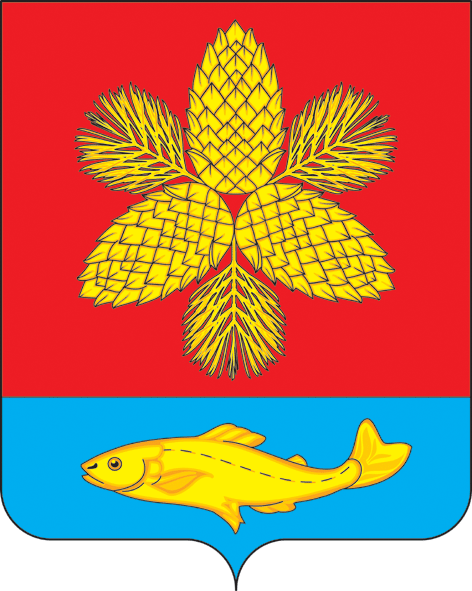 Д У М АШКОТОВСКОГО МУНИЦИПАЛЬНОГО ОКРУГА ПРИМОРСКОГО КРАЯРЕШЕНИЕ23 января 2024 г                            г. Большой Камень		               № 95О принятии проекта муниципального правового актаШкотовского муниципального округа «О внесении изменений в Устав Шкотовского муниципального округа»В целях приведения Устава Шкотовского муниципального округа в соответствие с федеральными законами  от 10 июля 2023 г. № 286-ФЗ
«О внесении изменений в отдельные законодательные акты Российской Федерации», 4 августа 2023 г. № 469-ФЗ «О внесении изменений в Федеральный закон «О природных лечебных ресурсах, лечебно-оздоровительных местностях и курортах», отдельные законодательные акты Российской Федерации и признании утратившими силу отдельных положений законодательных актов Российской Федерации», 2 ноября 2023г. № 517-ФЗ «О внесении изменений в Федеральный закон «Об общих принципах организации местного самоуправления в Российской Федерации», 25 декабря 2023 г. № 657-ФЗ «О внесении изменений в Водный кодекс Российской Федерации и отдельные законодательные акты Российской Федерации», 25 декабря 2023 г. № 673-ФЗ «О внесении изменений в Федеральный закон «Об экологической экспертизе», отдельные законодательные акты Российской Федерации и признании утратившим силу пункта 4 части 4 статьи 2 Федерального закона «О переводе земель или земельных участков из одной категории в другую», руководствуясь пунктом 1 части 1 статьи 26 Устава Шкотовского муниципального округа, Дума Шкотовского муниципального округа РЕШИЛА:1. Принять проект муниципального правового акта Шкотовского муниципального округа «О внесении изменений в Устав Шкотовского муниципального округа».2. Провести публичные слушания по принятому проекту муниципального правового акта.3.  Опубликовать настоящее решение в газете «Взморье».4. Контроль за исполнением настоящего решения возложить на постоянную комиссию Думы Шкотовского муниципального округа по бюджету, налогам, муниципальному имуществу и соблюдению законодательства (Семенцова).5. Настоящее решение вступает в силу со дня его принятия.Председатель ДумыШкотовского муниципального округа			                                                О.В. КанШКОТОВСКИЙ МУНИЦИПАЛЬНЫЙ  ОКРУГПРИМОРСКОГО КРАЯМУНИЦИПАЛЬНЫЙ ПРАВОВОЙ АКТ (ПРОЕКТ)О внесении изменений в Устав Шкотовского муниципального округа1. Внести в муниципальный правовой акт от 25 июля 2023 года № 05-МПА «Устав Шкотовского муниципального округа» следующие изменения:1.1. Часть 3 статьи 3 изложить в следующей редакции: «3. Объединение муниципальных округов, объединение  муниципального округа с городским округом осуществляются с согласия населения, выраженного представительными органами каждого из объединяемых муниципальных образований. Каждый из объединившихся муниципальных округов, объединившиеся городской округ и муниципальный округ утрачивают статус муниципального образования.»;1.2. В части 1 статьи 5:1.2.1. Пункт 15 дополнить словами «, в том числе организация и проведение в соответствии с законодательством в области охраны окружающей среды общественных обсуждений планируемой  хозяйственной и иной деятельности на территории Шкотовского муниципального округа»; 1.2.2. В пункте 34 слова «создание, развитие и обеспечение охраны лечебно-оздоровительных местностей и курортов местного значения на территории муниципального округа, а также» исключить;1.2.3. Пункт 38  изложить в следующей редакции: «38) организация и осуществление мероприятий по работе с детьми и молодежью, участие в реализации молодежной политики, разработка и реализация мер по обеспечению и защите прав и законных интересов молодежи, разработка и реализация муниципальных программ по основным направлениям реализации молодежной политики, организация и осуществление мониторинга реализации молодежной политики  в муниципального округе;»;1.2.4. Пункт 39 дополнить словами «, а также правил использования водных объектов для рекреационных целей»;1.3. Пункт 10 части 1 статьи 7 изложить в следующей редакции: «10 учреждение печатного средства массовой информации для обнародования  муниципальных правовых актов, доведения до сведения жителей Шкотовского муниципального округа  официальной информации;»; 1.4. Статью 28 дополнить частью 12.1 следующего содержания:«12.1. Депутат Думы Шкотовского муниципального округа освобождается от ответственности за несоблюдение ограничений и запретов, требований о предотвращении или об урегулировании конфликта интересов и неисполнение обязанностей, установленных Федеральным законом от 06.10.2003 № 131-ФЗ «Об общих принципах организации местного самоуправления в Российской Федерации» и другими федеральными законами в целях противодействия коррупции, в случае, если несоблюдение таких ограничений, запретов и требований, а также неисполнение таких обязанностей признается следствием не зависящих от него обстоятельств в порядке, предусмотренном частями 3 - 6 статьи 13 Федерального закона от 25.12.2008 № 273-ФЗ «О противодействии коррупции».»;1.5. В статье 31:1.5.1. Часть 9  изложить в следующей редакции:«9. В случае досрочного прекращения полномочий Главы Шкотовского муниципального округа либо применения к нему по решению суда мер процессуального принуждения в виде заключения под стражу или временного отстранения от должности, а также в случае невозможности (болезнь) исполнения им должностных обязанностей его полномочия временно исполняет  первый заместитель главы Администрации по социальным вопросам.  В случае временного отсутствия первого заместителя главы Администрации по социальным вопросам полномочия Главы Шкотовского муниципального округа  временно исполняет  один из заместителей главы Администрации в следующей очередности: заместитель главы Администрации по вопросам жилищно-коммунального хозяйства, капитального строительства и ремонта, заместитель главы Администрации - начальник  управления имущественных и земельных отношений.»1.5.2. Дополнить частью 11.1 следующего содержания:«11.1 Глава Шкотовского муниципального округа освобождается от ответственности за несоблюдение ограничений и запретов, требований о предотвращении или об урегулировании конфликта интересов и неисполнение обязанностей, установленных Федеральным законом от 06.10.2003 № 131-ФЗ «Об общих принципах организации местного самоуправления в Российской Федерации» и другими федеральными законами в целях противодействия коррупции, в случае, если несоблюдение таких ограничений, запретов и требований, а также неисполнение таких обязанностей признается следствием не зависящих от него обстоятельств в порядке, предусмотренном частями 3 - 6 статьи 13 Федерального закона от 25.12.2008 № 273-ФЗ «О противодействии коррупции».1.6. Статью 33 дополнить частью 5 следующего содержания:«5. Глава Администрации Шкотовского муниципального округа освобождается от ответственности за несоблюдение ограничений и запретов, требований о предотвращении или об урегулировании конфликта интересов и неисполнение обязанностей, установленных Федеральным законом от 06.10.2003 № 131-ФЗ «Об общих принципах организации местного самоуправления в Российской Федерации» и другими федеральными законами в целях противодействия коррупции, в случае, если несоблюдение таких ограничений, запретов и требований, а также неисполнение таких обязанностей признается следствием не зависящих от него обстоятельств в порядке, предусмотренном частями 3 - 6 статьи 13 Федерального закона от 25.12.2008 № 273-ФЗ «О противодействии коррупции».»;1.7. Статью 41 изложить в следующей редакции:«Статья 41. Вступление в силу и порядок обнародования муниципальных правовых актов Шкотовского муниципального округа1. Муниципальные правовые акты Шкотовского муниципального округа вступают в силу одновременно на всей территории муниципального округа со дня их официального опубликования, если самим муниципальным правовым актом не установлен иной порядок вступления их в силу. 2. Нормативные правовые актов  Думы Шкотовского муниципального округа о налогах и сборах вступают в силу в соответствии с Налоговым кодексом Российской Федерации.3. Муниципальные нормативные правовые акты, затрагивающие права, свободы и обязанности человека и гражданина, муниципальные нормативные правовые акты, устанавливающие правовой статус организаций, учредителем которых выступает Шкотовский муниципальный округ, а также соглашения, заключаемые между органами местного самоуправления, вступают в силу после их официального опубликования.4. Официальным опубликованием муниципального правового акта, в том числе соглашения, заключенного между органами местного самоуправления, считается первая публикация его полного текста в периодическом печатном издании, распространяемом в Шкотовском муниципальном округе – газете «Взморье».5. Муниципальные правовые акты Шкотовского муниципального округа, а также соглашения, заключаемые между органами местного самоуправления, подлежат официальному опубликованию в течение десяти дней со дня их подписания.6. При публикации муниципального правового акта Шкотовского муниципального округа указываются его наименование, дата принятия органом местного самоуправления Шкотовского муниципального округа, должностное лицо, его подписавшее, место и дата его подписания, регистрационный номер.7. Муниципальные правовые акты или их отдельные положения, содержащие сведения, распространение которых ограничено федеральным законом, обнародованию  не подлежат. 8. Муниципальные правовые акты Шкотовского муниципального округа, иная информация могут быть доведены до  всеобщего сведения  одним из указанных способов:1) размещение в местах, доступных для неограниченного круга лиц (в помещениях государственных органов, органов местного самоуправления, государственных и муниципальных библиотек, других доступных для посещения местах);2) размещение на официальном сайте органов местного самоуправления Шкотовского муниципального округа в информационно-телекоммуникационной сети «Интернет»;3) рассылка экземпляра муниципального правового акта, иной информации государственным органам, органам местного самоуправления, должностным лицам, предприятиям, учреждениям, организациям Шкотовского муниципального округа;4) непосредственное предоставление для ознакомления гражданам в органах местного самоуправления и муниципальных учреждениях».2. Настоящий муниципальный правовой акт вступает в силу со дня  его официального опубликования после государственной регистрации, за исключением  подпунктов 1.2.1, 1.2.2  пункта 1.2  части 1 настоящего муниципального правового акта. Подпункты 1.2.1, 1.2.2 пункта 1.2  части 1 вступают в силу с 01.09.2024.ГлаваШкотовского муниципального округа		                                                   В.А. Носов